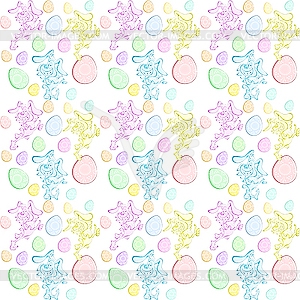 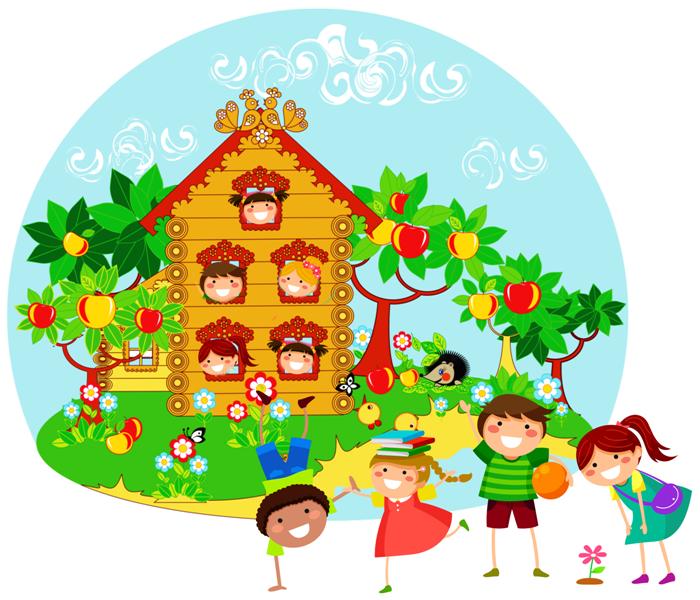 муниципальное бюджетное дошкольное образовательное учреждениедетский сад №16 «Теремок»                                            газета о жизни детей,воспитателей и родителейв детском саду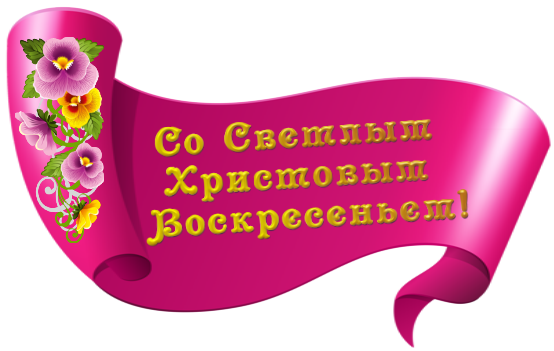 Желаем праздник Пасхи 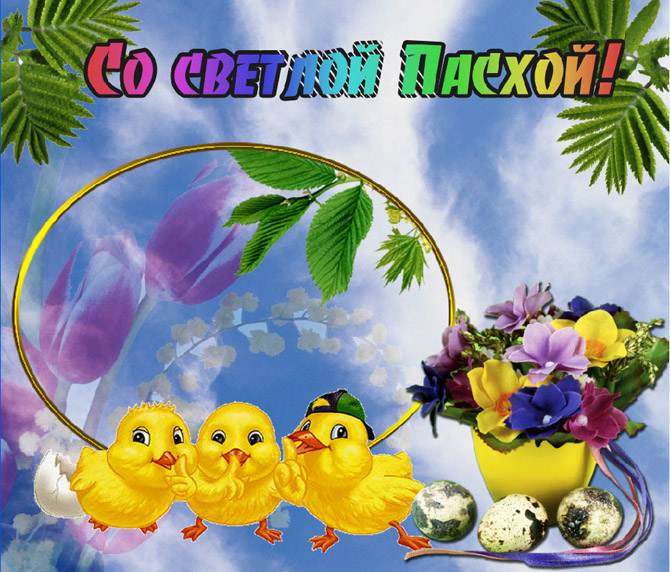 С любовью в сердце встретить И щедро, хлебосольно В кругу семьи отметить. Молиться в Божьем Храме И укрепляться в вере, Воспитывать детишек На собственном примере!                                                                                                                              Выпуск №8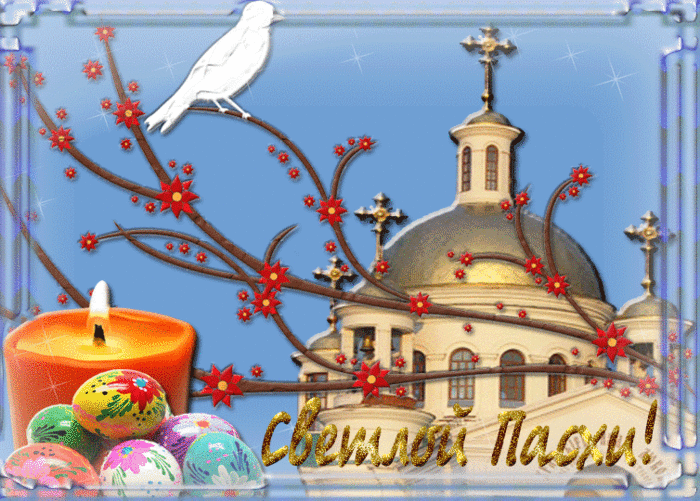 Сегодня ярче светит солнце,Сильнее ветер бьёт в оконце,И крик несётся до небес:«Христос воистину Воскрес!»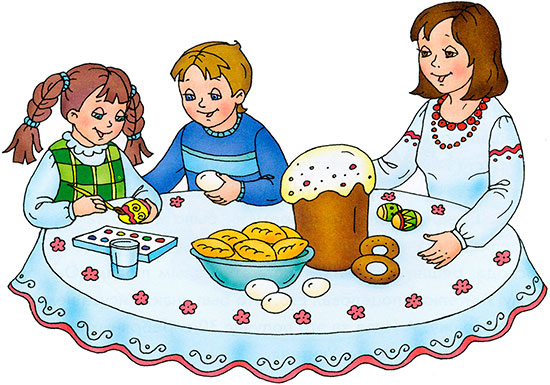 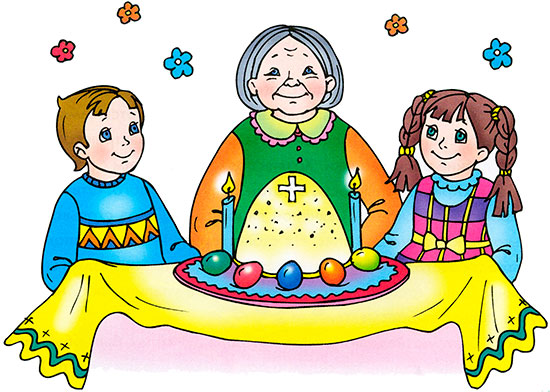 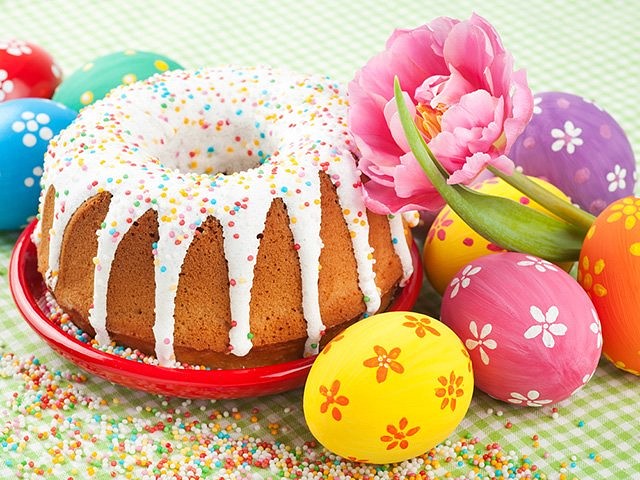 Источник: сайт «Кладовая развлечений» - http://kladraz.ru/ПАСХУ радостно встречаем и поём     «ХРИСТОС ВОСКРЕС!»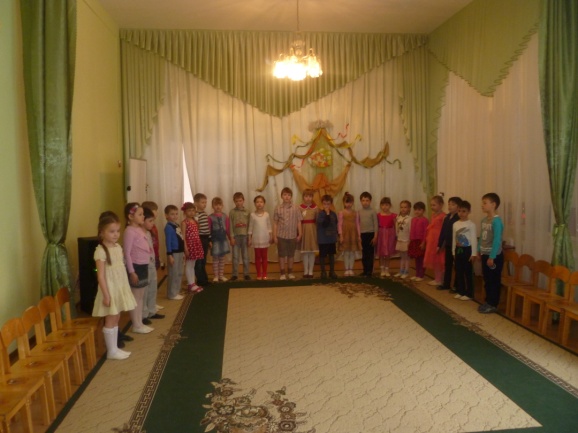 И, конечно, отвечаем «ОН ВОИСТИНУ ВОСКРЕС!»Зал наш празднично украшен, с музыкой в него зайдём,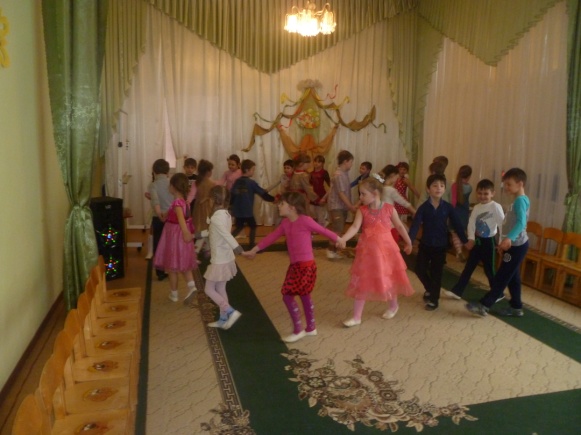 Словом ПАСХУ мы прославим и, конечно же, споём!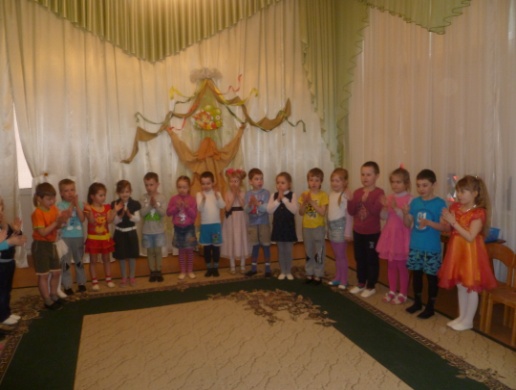 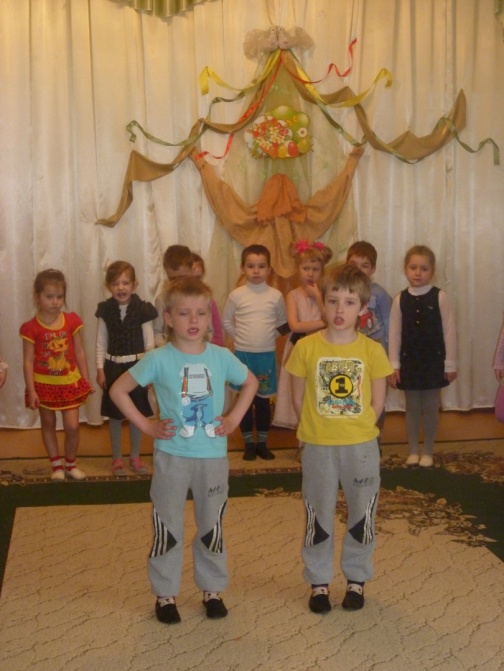 Как колокольчики звучат детишек голоса,И добротою светятся горящие глаза.Веселятся все кругом – и мы скорей играть начнём!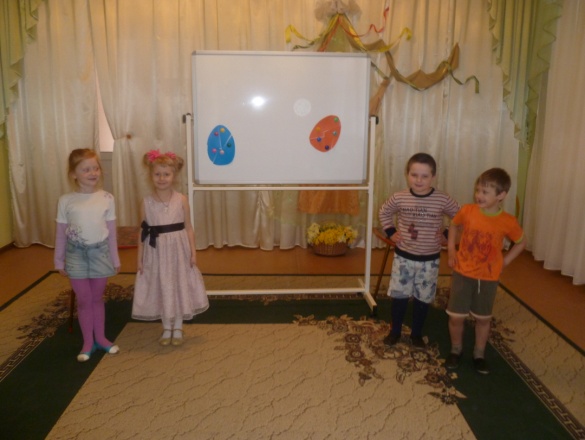 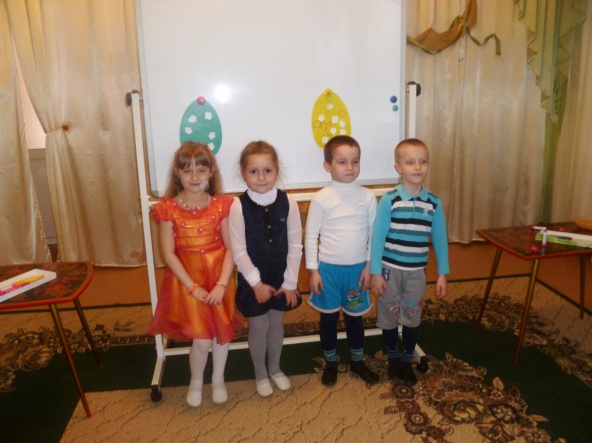 Яйца разноцветные с любовью украшаем, А если разобьётся вдруг, собрать его поможет друг!Весело и здорово с яйцами играть, Будем с горочки сейчас писанки катать! Вот какие молодцы – веселимся от души!!!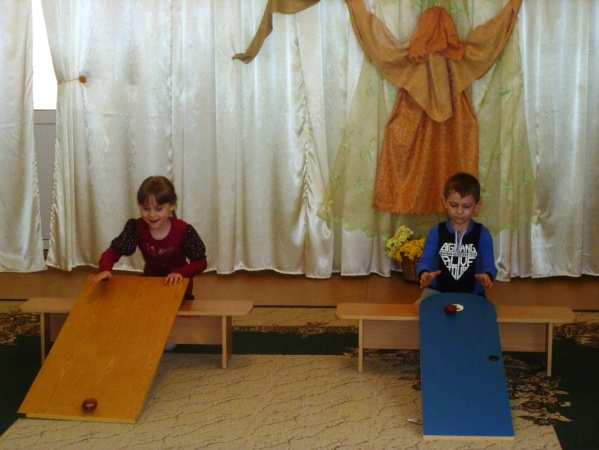 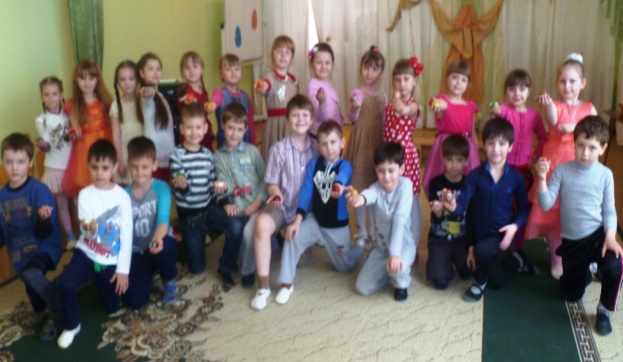                          Музыкальный руководитель Резанова О.И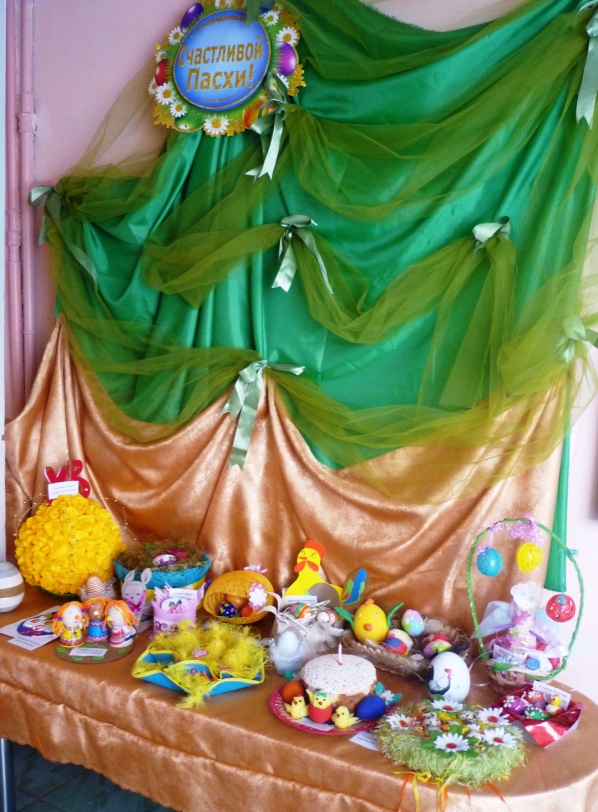 К празднику Пасхи все православные начинают готовиться задолго до его наступления. Подготовка к Пасхе включает в себя много различных составляющих – от Великого Поста до выпечки куличей и покраски яиц. Что касается подарков, то на этот праздник не принято дарить что-то существенное, но поделки к Пасхе своими руками порадуют любого - и взрослого, и ребенка. В преддверии Пасхальных праздников нам очень захотелось привлечь к изготовлению поделок не только детей, но и родителей, ведь это праздник семейный, несущий много добра, любви и света. Поэтому мы объявили о создании в нашем саду выставки работ, посвященных Светлому Христову Воскресенью - "ДАРИ РАДОСТЬ НА ПАСХУ".  Очень многие семьи откликнулись на нашу инициативу, и выставка быстро стала пополняться удивительно красивыми и оригинальными работами.Взрослые и дети подошли с ответственностью к просьбе поучаствовать в выставке поделок, с энтузиазмом приняли предложение.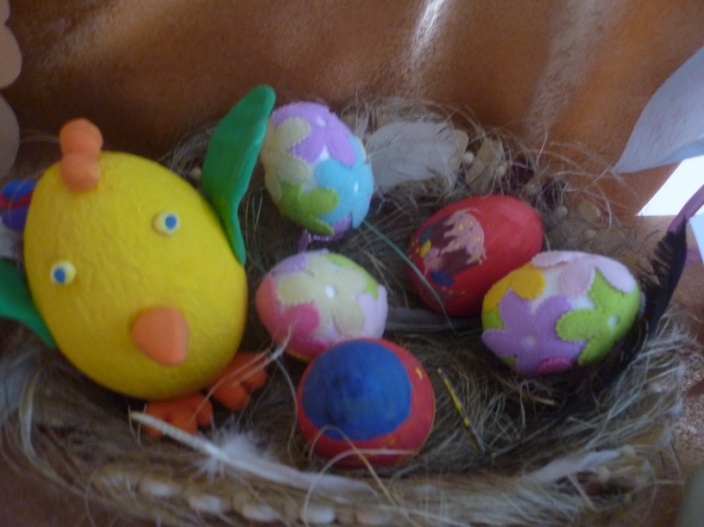 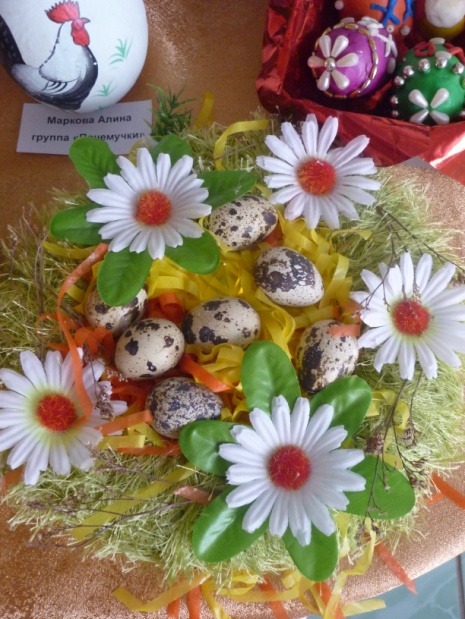 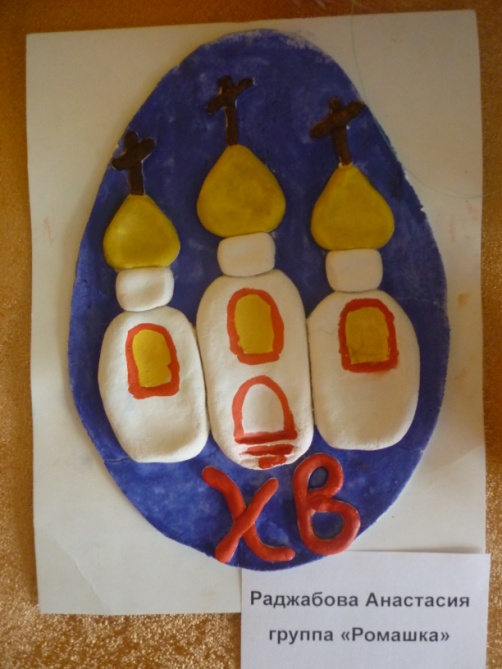 Особенно хочется отметить работы групп «Рябинка» и «Почемучки».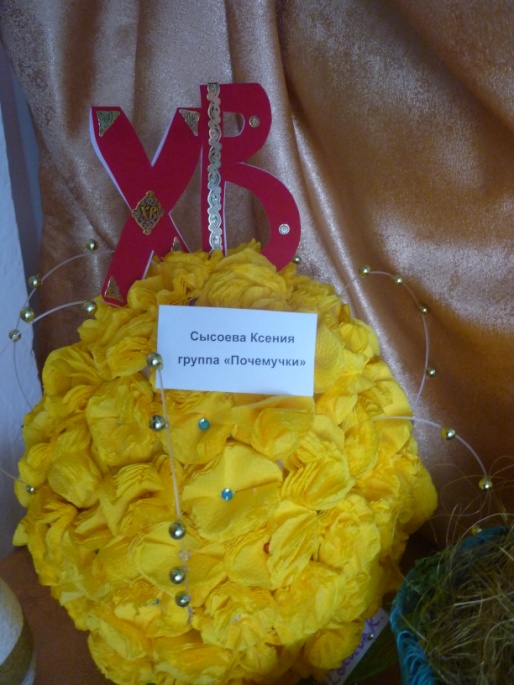 Посмотрите, какую поделку сделала семья Сысоевых!  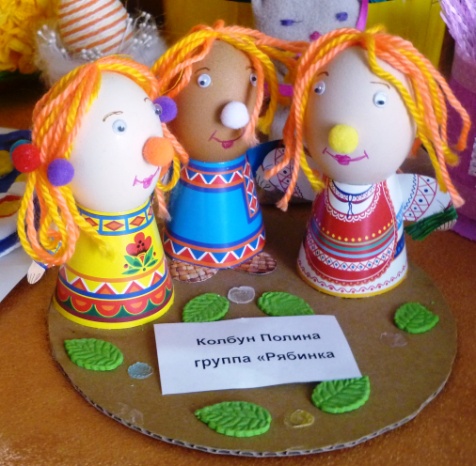 А это работа семьи Колбун!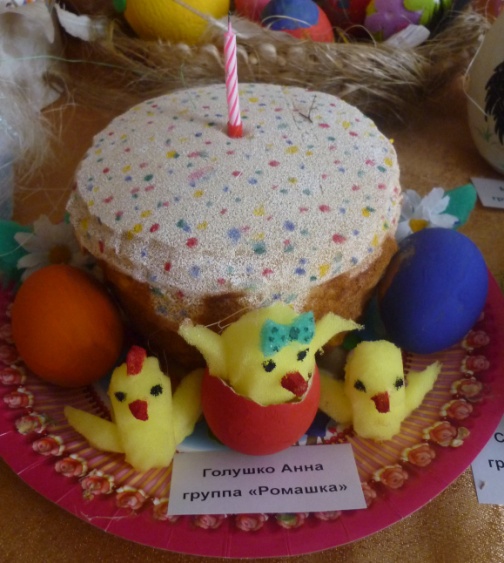 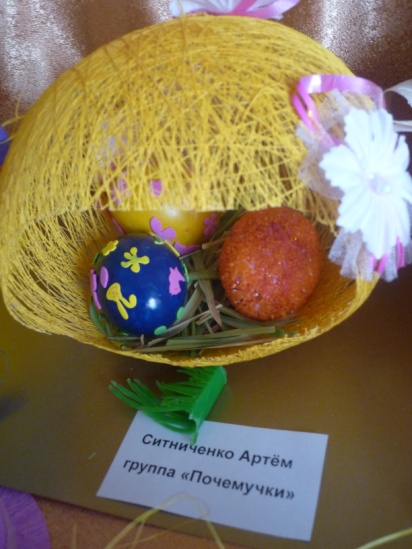       Работа семьи Голушко! Работа семьи Ситниченко!Занимаясь совместным с детьми творчеством, родители прививают своим детям любовь и уважение к духовно-нравственным традициям русского народа, понятие о добре и чистоте.       Мы благодарим всех родителей, принявших участие в подготовке и оформлении выставки. Надеемся на дальнейшее сотрудничество, понимание, ответственность и желание пополнять багаж знаний и умений не только своих семей, но и своим примером вдохновлять другие семьи.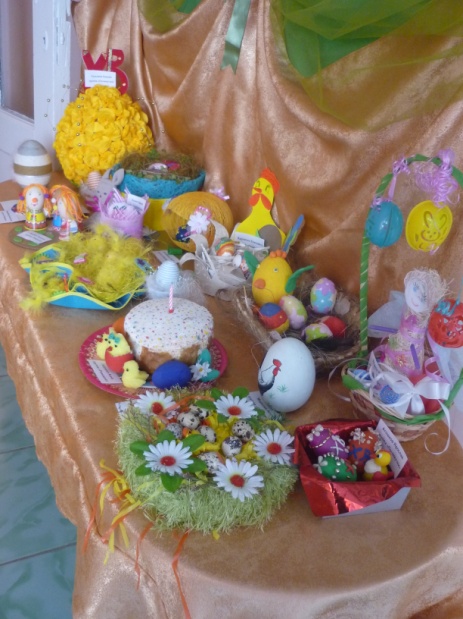 Воспитатель Сокол А. А.12 апреля 1961 года, начался отсчет космической эры человечества - на корабле "Восток" стартовал первопроходец Вселенной Юрий Гагарин.
    С 1968 года отечественный День космонавтики получил и официальное общемировое признание после учреждения Всемирного дня авиации и космонавтики.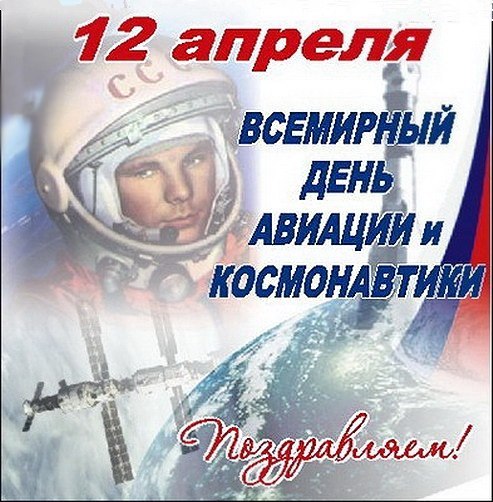    Детям очень нравятся беседы, рассказы, стихи, мультфильмы о космосе. Беседа с детьми «Этот загадочный космос!»Космос полон удивительных вещей. Одни можно увидеть невооружённым глазом, в бинокль или телескоп, другие – только с помощью сложных                                                                    приборов.    Людей, которые совершают полёты в космос, называют космонавтами. Прежде чем отправиться в космическое путешествие, они тренируются не один год.Впервые запустить ракету в космос удалось в 1957 году.  Все предыдущие попытки были безуспешными: мощности двигателей не хватало, чтобы преодолеть силу притяжения Земли, и ракеты падали, не успевая выйти в космос.    Первый полёт в космос человек совершил в 1961  году.  С тех пор там побывали сотни космонавтов – как мужчин, так и женщин. В наши дни космонавты летают в космос на специальных летательных аппаратах – космических челноках.    Космос непригоден для жизни. Там нет воздуха, и, чтобы не задохнуться, космонавты, покидая корабль, надевают специальный костюм – скафандр. Это что-то вроде автономного космического аппарата – у него есть своя система водоснабжения и система подачи воздуха.    Ракеты летают в космос уже более 50-ти лет. С их помощью человек побывал на Луне, а беспилотные космические аппараты достигли таких далёких планет, как Уран и Нептун.    Планеты – это наиболее массивные космические тела, которые обращаются вокруг своей звезды. Группа планет со своей звездой называется звёздной системой.    В космическом пространстве с планетой может столкнуться огромный грязный комок снега. Это комета.12 апреля 1961 года советский космонавт Ю. А. Гагарин на космическом корабле «Восток-1» стартовал с космодрома «Байконур» и впервые в мире совершил орбитальный облёт планеты Земля. Полёт в околоземном космическом пространстве продлился 108 минут.                                                       Воспитатель Сокол А.А.